สรุปเอกสารที่ต้องส่งเบิกเงินกรณีการจัดซื้อวัตถุดิบเพื่อใช้ในการประกอบอาหาร (ครูซื้อเองปรุงเอง)*********กรณียืมเงิน 1. บันทึกขออนุมัติยืมเงิน  (ตัวอย่าง 10)2. สัญญายืมเงิน พร้อมประมาณการค่าใช้จ่าย  (ตัวอย่าง 11)3. รายงานขอซื้อวัตถุดิบประกอบอาหาร พร้อมรายละเอียดแนบท้าย  (ตัวอย่าง 1 และ 2)**ทั้งนี้หากวงเงินจัดซื้อตั้งแต่ 5,000.-บาท  เจ้าหน้าที่พัสดุต้องดำเนินการในระบบ e-GP  ซึ่งระบบฯ มีใบสั่งซื้อ และเอกสารที่เกี่ยวข้อง  ให้แนบเอกสารจากระบบให้ครบถ้วน4. สรุปรายการจัดซื้อวัตถุดิบเพื่อใช้ในการประกอบอาหาร แต่ละวัน แนบหลักฐานใบเสร็จรับเงิน/บิลเงินสด/ใบสำคัญรับเงิน+สำเนาบัตรประชาชน หรือใบรับรองแทนใบเสร็จรับเงินแล้วแต่กรณี และบันทึกรายงานสรุปผล การตรวจรับวัตถุดิบฯ และใบตรวจรับพัสดุ  (ตัวอย่าง 6-10)5. บันทึกรายงานการควบคุม และตรวจการประกอบอาหาร พร้อมรายงานการประกอบอาหารกลางวัน           แนบภาพถ่าย (ถ้ามี)  (ตัวอย่าง 8-9)6. บันทึกขออนุมัติเบิกจ่ายเพื่อส่งใช้เงินยืม   (ตัวอย่าง 12)**กรณียืมเป็นภาคเรียน ให้ใช้ใบสรุปเบิกชดเชยเงินยืมโครงการอาหารกลางวันแทนบันทึกขออนุมัติเบิกจ่ายเพื่อ          ส่งใช้เงินยืมในระหว่างงวด  และให้ใช้บันทึกขออนุมัติเบิกจ่ายเพื่อส่งใช้เงินยืมในงวดสุดท้าย  (ตัวอย่าง 14)กรณีเครดิตร้าน1. รายงานขอซื้อ (วัตถุดิบประกอบอาหาร)  (ตัวอย่าง 1 และ 2)2. สรุปรายการจัดซื้อวัตถุดิบเพื่อใช้ในการประกอบอาหาร แต่ละวัน แนบหลักฐานใบเสร็จรับเงิน/บิลเงินสด/ใบสำคัญรับเงิน+สำเนาบัตรประชาชน หรือใบรับรองแทนใบเสร็จรับเงินแล้วแต่กรณี และบันทึกรายงานสรุปผล การตรวจรับวัตถุดิบฯ และใบตรวจรับพัสดุ  (ตัวอย่าง 6-10)3. บันทึกรายงานการควบคุม และตรวจการประกอบอาหาร พร้อมรายงานการประกอบอาหารกลางวัน           (แนบภาพถ่าย)  (ตัวอย่าง 8-9)4. บันทึกขออนุมัติเบิกจ่ายเงินการจัดหาอาหารกลางวัน สำหรับโรงเรียนในสังกัด สพฐ.ตามหนังสือ กระทรวงการคลัง ด่วนที่สุด ที่ กค(กวจ) 0405.2/ว 116 ลงวันที่ 12 มีนาคม 2562***********วิธีที่ 1 การจัดซื้อวัตถุดิบเพื่อใช้ในการประกอบอาหาร (ครูซื้อเองปรุงเอง)ขั้นตอนดำเนินการ(ตัวอย่าง 1) การกำหนดรายการอาหาร และวัตถุดิบเพื่อใช้ในการประกอบอาหารประมาณการค่าใช้จ่าย (จำนวน 50 คน X 20 บาท/คน/วัน X 5 วัน) = 5,000.-บาท    (ตัวอย่าง 2)ประจำสัปดาห์ /ประจำเดือน............ ภาคการศึกษาที่..... (ระหว่างวันที่....ถึงวันที่..... เดือน......... พ.ศ. ...........)เรียน  ผู้อำนวยการโรงเรียน....................................	ด้วยโรงเรียน ............................................จัดซื้อวัตถุดิบเพื่อใช้ในการประกอบให้แก่นักเรียนรับประทานวันที่ ........................... การจัดซื้อครั้งนี้ดำเนินการ โดยวิธีเฉพาะเจาะจง ตามมาตรา 56 (2)(ข) ประกอบหนังสือคณะกรรมการวินิจฉัยปัญหาการจัดซื้อจัดจ้างและการบริหารพัสดุภาครัฐ ด่วนที่สุด ที่ กค (กวจ) 0405.2/ว 116 ลงวันที่ 12 มีนาคม 2562 ซึ่งมีรายละเอียดดังต่อไปนี้	1.	เหตุผลและความจำเป็นที่ต้องซื้อ ..................................	2. รายละเอียดคุณลักษณะเฉพาะของพัสดุ  		รายการวัตถุดิบ และคุณลักษณะเฉพาะของวัตถุดิบที่ใช้ในการประกอบอาหาร มีรายละเอียดตามเอกสารแนบ	3. ราคากลางของพัสดุที่จะซื้อ เป็นเงิน............ บาท (.......................) 		ให้ใช้วงเงินงบประมาณการที่จะจัดซื้อจัดจ้างซึ่งเป็นค่าใช้จ่ายรายหัว เป็นราคากลาง ตาม
คำนิยามคำว่า “ราคากลาง” (6) ราคาอื่นใดตามหลักเกณฑ์ วิธีการ หรือแนวทางปฏิบัติของหน่วยงานของรัฐนั้นๆ ตามมาตรา 4 แห่งพระราชบัญญัติการจัดซื้อจัดจ้างและการบริหารพัสดุภาครัฐ พ.ศ. 2560	4. วงเงินที่จะซื้อ ............................. บาท (.......................................)		โดยให้ระบุวงเงินงบประมาณ ถ้าไม่มีวงเงินดังกล่าวให้ระบุวงเงินที่ประมาณว่าจะซื้อในครั้งนั้น	5. กำหนดเวลาที่ต้องการใช้พัสดุ  		กำหนดส่งมอบเป็นรายประจำสัปดาห์ /ประจำเดือน / ภาคการศึกษาที่...../...... (ระหว่างวันที่....เดือน................พ.ศ........................ถึงวันที่........ เดือน................... พ.ศ. ..............) 	6. วิธีที่จะซื้อ และเหตุผลที่จะต้องซื้อโดยวิธีนั้น			ดำเนินการด้วยวิธีเฉพาะเจาะจง ตามพระราชบัญญัติการจัดซื้อจัดจ้างและการบริหารพัสดุภาครัฐ พ.ศ. 2560 มาตรา 56 (2) (ข) การจัดซื้อจัดจ้างพัสดุที่มีการผลิต จำหน่าย ก่อสร้าง หรือให้บริการทั่วไป และมีวงเงินในการจัดซื้อจัดจ้างครั้งหนึ่งไม่เกินวงเงินตามที่กำหนดในกฎกระทรวง ประกอบหนังสือคณะกรรมการวินิจฉัยปัญหาการจัดซื้อจัดจ้างและการบริหารพัสดุภาครัฐ ด่วนที่สุด ที่ กค (กวจ) 0405.2/ว 116 ลงวันที่ 12 มีนาคม 2562 	7. หลักเกณฑ์การพิจารณาคัดเลือกข้อเสนอ			การพิจารณาคัดเลือกข้อเสนอโดยใช้เกณฑ์ราคา	8. 	การขออนุมัติแต่งตั้งบุคคลหรือคณะกรรมการ ดังนี้		8.1 คณะกรรมการตรวจรับพัสดุ หรือผู้ตรวจรับพัสดุ ประกอบด้วย			(1) ..........................................................ประธานกรรมการ/ผู้ตรวจรับพัสดุ			(2) ..........................................................กรรมการ			(3) ..........................................................กรรมการ		8.2 ผู้ควบคุมรับผิดชอบในการประกอบอาหาร			(1) ..........................................................		8.3 คณะกรรมการตรวจการประกอบอาหาร			(1) ..........................................................ประธานกรรมการ			(2) ..........................................................กรรมการ			(3) ..........................................................กรรมการ	จึงเรียนมาเพื่อโปรดพิจารณา หากเห็นชอบขอได้โปรดอนุมัติให้ดำเนินการ ตามรายละเอียด
ในรายงานขอซื้อดังกล่าวข้างต้น								ลงชื่อ..........................................             (........................................)              เจ้าหน้าที่เรียน  ผู้อำนวยการโรงเรียน...........................	เพื่อโปรดเห็นชอบตามรายงานขอซื้อ       (ลงชื่อ)....................................... หัวหน้าเจ้าหน้าที่              (.......................................)         วันที่........................................อนุมัติตามเสนอ        					 (ลงชื่อ).....................................หัวหน้าสถานศึกษา            		       		         (....................................)      					 วันที่............................................   (ตัวอย่าง 3)            ประจำสัปดาห์ /ประจำเดือน... / ภาคการศึกษาที่... (ระหว่างวันที่....ถึงวันที่..... เดือน...... พ.ศ. ......)เรียน  ประธานคณะกรรมการตรวจรับพัสดุ/ผู้ตรวจรับพัสดุ	ด้วย ผู้อำนวยการโรงเรียน ............................................ ได้แต่งตั้งนาย........................................... ประธานกรรมการตรวจรับพัสดุ/ผู้ตรวจรับพัสดุ พร้อมด้วย........................................................ เป็นกรรมการตรวจรับพัสดุ  เพื่อทำหน้าที่ตรวจรับวัตถุดิบเพื่อใช้ในการประกอบอาหารในการส่งมอบทุกครั้ง  โดยให้จัดทำรายงานผลการตรวจรับเสนอหัวหน้าหน่วยงานของรัฐ (ผู้อำนวยการโรงเรียน) เป็นรายสัปดาห์ หรือรายเดือน ตามความเหมาะสมแล้วแต่กรณี ทั้งนี้ ประธานคณะกรรมการตรวจรับพัสดุอาจมอบหมายให้กรรมการคนหนึ่งคนใดทำหน้าที่ตรวจรับพัสดุเบื้องต้นในแต่ละครั้งที่มีการส่งมอบก็ได้ และให้กรรมการผู้มีหน้าที่เป็นผู้ตรวจรับพัสดุเบื้องต้นจัดทำบันทึกสรุปรายการวัตถุดิบที่ตรวจรับในแต่ละครั้ง โดยให้รวบรวมและส่งมอบให้เจ้าหน้าที่พัสดุเก็บรวบรวมและเสนอต่อคณะกรรมการตรวจรับพัสดุเป็นรายสัปดาห์หรือรายเดือน ตามความเหมาะสมแล้วแต่กรณี	สำหรับรายการวัตถุดิบเพื่อใช้ในการประกอบอาหารในแต่ละวัน เจ้าหน้าที่จะได้ส่งให้คณะกรรมการตรวจรับพัสดุ/ผู้ตรวจรับพัสดุ ทราบต่อไป	จึงเรียนมาเพื่อโปรดทราบ								ลงชื่อ..............................................                (...........................................)             เจ้าหน้าที่       (ตัวอย่าง 4)เรียน  คณะกรรมการตรวจรับพัสดุ	ขอมอบหมายให้คณะกรรมการตรวจรับพัสดุเพื่อทำหน้าที่ตรวจรับวัตถุดิบเพื่อใช้ในการประกอบอาหารกลางวันเบื้องต้นในแต่ละครั้งที่มีการส่งมอบ ดังนี้	(1)	นาย/นาง/นางสาว............................................................	ประธานกรรมการตรวจรับพัสดุ		    ทำหน้าที่ตรวจรับพัสดุ	วันที่..............................................							วันที่.............................................						วันที่.............................................						วันที่.............................................	(2)	นาย/นาง/นางสาว............................................................	กรรมการตรวจรับพัสดุ		ทำหน้าที่ตรวจรับพัสดุ	วันที่.............................................						วันที่.............................................						วันที่.............................................	(3)	นาย/นาง/นางสาว............................................................	กรรมการตรวจรับพัสดุ		ทำหน้าที่ตรวจรับพัสดุ	วันที่.............................................						วันที่.............................................						วันที่.............................................						วันที่.............................................และให้กรรมการที่ได้รับมอบหมายจัดทำบันทึกสรุปรายการวัตถุดิบที่ตรวจรับในแต่ละครั้ง ส่งมอบให้เจ้าหน้าที่เป็นรายสัปดาห์/รายเดือน ต่อไป	จึงเรียนมาเพื่อโปรดทราบ	(ลงชื่อ).............................ประธานคณะกรรมการตรวจรับพัสดุทราบ(ลงชื่อ)...........................................ประธานกรรมการตรวจรับพัสดุ(ลงชื่อ)...........................................กรรมการตรวจรับพัสดุ(ลงชื่อ)...........................................กรรมการตรวจรับพัสดุ(ตัวอย่าง 5)สรุปรายการจัดซื้อวัตถุดิบเพื่อใช้ในประกอบอาหาร ประจำวันที่........................................................เรียน  ประธานคณะกรรมการตรวจรับพัสดุ/ผู้ตรวจรับพัสดุ	ขอรายงานสรุปรายการจัดซื้อวัตถุดิบเพื่อใช้ในการประกอบอาหารประวันจำที่..................................... เพื่อประกอบการตรวจรับพัสดุต่อไป							ลงชื่อ......................................................(..........................................)  ผู้จัดซื้อหรือเจ้าหน้าที่ผู้รับผิดชอบโครงการเรียน  เจ้าหน้าที่พัสดุ	ได้ตรวจสอบรายการวัตถุดิบดังกล่าวแล้ว รายการ จำนวนถูกต้องครบถ้วน	(ลงชื่อ) .......................................กรรมการตรวจรับ (ผู้ได้รับมอบหมาย)	วันที่.............................................    (ตัวอย่าง 6)              ประจำสัปดาห์ ระหว่างวันที่.....เดือน...................พ.ศ............ถึงวันที่......... /ประจำเดือน.......................เรียน  คณะกรรมการตรวจรับพัสดุ	ขอส่งรายงานสรุปการตรวจรับวัตถุดิบเพื่อใช้ในการประกอบอาหารกลางวันเบื้องต้นในแต่ละครั้งที่มีการส่งมอบ ประจำสัปดาห์ /ประจำเดือน............. ระหว่างวันที่........เดือน...............พ.ศ..............ถึงวันที่........   เดือน...............พ.ศ................... รวม..........วัน รายละเอียดตามที่แนบ เพื่อประกอบการตรวจรับพัสดุต่อไป	จึงเรียนมาเพื่อโปรดพิจารณา								ลงชื่อ.........................................           (........................................)         เจ้าหน้าที่ทราบ(ลงชื่อ)...........................................ประธานกรรมการตรวจรับพัสดุ(ลงชื่อ)...........................................กรรมการตรวจรับพัสดุ(ลงชื่อ)...........................................กรรมการตรวจรับพัสดุ(ตัวอย่าง 7)ใบตรวจรับพัสดุ  		เขียนที่..................................................  		อำเภอ...................................................		จังหวัด...................................................	วันที่...........เดือน ...........................พ.ศ..........................  	ตามรายงานสรุปการตรวจรับวัตถุดิบเพื่อใช้ในการประกอบอาหารกลางวันเบื้องต้นในแต่ละครั้งที่มีการส่งมอบ ประจำสัปดาห์ /ประจำเดือน............ ระหว่างวันที่.........เดือน.............พ.ศ................ถึงวันที่.........เดือน........... พ.ศ................รวม..........วัน รายละเอียดตามที่แนบ 	คณะกรรมการตรวจรับพัสดุ  ได้ตรวจรับและให้ถือว่าพัสดุ  	(    )  ถูกต้อง	(    )  ไม่ถูกต้อง  จำนวน ..... รายการ  	จึงรายงานต่อผู้อำนวยการโรงเรียน..............  เพื่อโปรดทราบผลการตรวจรับ ตามนัยข้อ  175  แห่งระเบียบสำนักกระทรวงการคลังว่าด้วยการจัดซื้อจัดจ้างและการบริหารพัสดุภาครัฐ พ.ศ.2560		ลงชื่อ..........................................ประธานกรรมการ/ผู้ตรวจรับ		ลงชื่อ..........................................กรรมการ          		ลงชื่อ..........................................กรรมการเรียน  ผู้อำนวยการโรงเรียน…………………..	เพื่อโปรดทราบรายงานการตรวจรับพัสดุ การจัดซื้อวัตถุดิบเพื่อใช้ในการประกอบอาหารกลางวัน ประจำสัปดาห์ /ประจำเดือน............ ระหว่างวันที่........เดือน...........พ.ศ..............ถึงวันที่.........เดือน.............พ.ศ.......... คณะกรรมการตรวจรับพัสดุ/ผู้ตรวจรับพัสดุ  ได้ดำเนินการตรวจรับพัสดุดังกล่าวเรียบร้อยแล้ว รายละเอียดตามใบตรวจพัสดุที่คณะกรรมการตรวจรับพัสดุ/ผู้ตรวจรับพัสดุ รายงานเสนอ		ลงชื่อ.......................................                      (.....................................)                   เจ้าหน้าที่		                        ทราบ		        ลงชื่อ........................................     		              (.........................................)		       ผู้อำนวยการโรงเรียน.....................      		       วันที่...............................................    (ตัวอย่าง 8)            ประจำสัปดาห์ /ประจำเดือน.......... ระหว่างวันที่.....เดือน.........พ.ศ.......ถึงวันที่.......เดือน.........พ.ศ.…….เรียน  ผู้อำนวยการโรงเรียน..............................	ตามที่ผู้อำนวยการโรงเรียนแต่งตั้งนาย/นาง/นางสาว................................... เป็นผู้ควบคุมในการประกอบอาหาร และแต่งตั้งนาย/นาง/นางสาว............................................. เป็นประธานกรรมการตรวจการประกอบอาหาร พร้อมด้วยนาย/นาง/นางสาว................................................................ นั้น	ขอรายงานการประกอบอาหาร และการตรวจการประกอบอาหารในแต่ละวัน ประจำสัปดาห์ /ประจำเดือน........... ระหว่างวันที่.......เดือน..............พ.ศ...........ถึงวันที่.......เดือน................พ.ศ.......... ผลปรากฏว่า …..          (ระบุรายละเอียดการควบคุม ตรวจสอบ) เช่นรายละเอียดตามรายงานที่แนบ	จึงเรียนมาเพื่อโปรดทราบ		ลงชื่อ..........................................ผู้ควบคุมในการประกอบอาหาร		ลงชื่อ..........................................	ประธานกรรมการ			ตรวจการประกอบอาหาร		ลงชื่อ..........................................	กรรมการ          		ลงชื่อ..........................................	กรรมการ    		                   ทราบ                           ลงชื่อ....................................   		             (.........................................)		      ผู้อำนวยการโรงเรียน.....................       		      วันที่.................................(ตัวอย่าง 9)รายงานการประกอบอาหารกลางวันโครงการอาหารกลางวันในโรงเรียนโรงเรียน.................................................................... ตำบล..................... อำเภอ..................... จังหวัด....................สำนักเขตพื้นที่การศึกษาประถมศึกษาระยอง เขต 2 (กำหนดรายละเอียดตามความจำเป็น เหมาะสม และเป็นไปตามแนวทางที่หน่วยงานกำหนด)อาจระบุรายการเมนูแต่ละวัน พร้อมภาพประกอบ		ลงชื่อ..........................................ผู้ควบคุมในการประกอบอาหา			ลงชื่อ..........................................	ประธานกรรมการ			ตรวจการประกอบอาหาร		ลงชื่อ..........................................	กรรมการ          		ลงชื่อ..........................................	กรรมการ     (ตัวอย่าง 10)เรียน  ผู้อำนวยการโรงเรียน.....................................................	ด้วยข้าพเจ้า................................................ตำแหน่ง......................................ขออนุมัติยืมเงินโครงการอาหารกลางวัน จำนวน..................บาท (...................................................) ตามสัญญาการยืมเงินที่แนบมาพร้อมนี้ เพื่อสำรองจ่ายในการดำเนินการจัดซื้อวัตถุดิบเพื่อใช้ในการประกอบอาหารกลางวันให้นักเรียน จำนวน..........คน   ตั้งแต่วันที่.................เดือน.......................พ.ศ.....................ถึงวันที่...........เดือน.......................พ.ศ...................	จึงเรียนมาเพื่อโปรดพิจารณาอนุมัติ					(ลงชื่อ).......................................................ผู้บันทึกเสนอ					        (.....................................................)					ตำแหน่ง....................................................(ตัวอย่าง 11)รายการส่งใช้เงินยืมแบบประมาณการค่าใช้จ่ายโรงเรียน.......................................................แบบประมาณการค่าใช้จ่ายแนบท้ายสัญญาเงินยืมเลขที่.............../...................ลงวันที่.............................(ลงชื่อ)...................................ผู้ประมาณการ/ผู้ยืม								(..................................)							ตำแหน่ง.........................................   (ตัวอย่าง 12)(ตัวอย่าง 13)หมายเหตุ: ใช้ในกรณีที่ไม่อาจเรียกใบเสร็จรับเงิน หรือหลักฐานการจ่ายเงินจากผู้จำหน่ายวัตถุดิบเพื่อใช้ในการประกอบอาหารได้(ตัวอย่าง 14)ใบสรุปเบิกเงินชดเชยเงินยืมโครงการอาหารกลางวันโรงเรียน...............................................................วันที่..................................................................	ข้าพเจ้าขอเบิกเงินเพื่อชดเชยเงินยืม	 อุดหนุนโครงการอาหารกลางวัน 	เป็นเงิน......................................บาท	 กองทุนเพื่อโครงการอาหารกลางวัน 	เป็นเงิน......................................บาท	 บำรุงการศึกษา-โครงการอาหารกลางวัน 	เป็นเงิน......................................บาท	ซึ่งจ่ายเป็นค่าอาหารตามใบสำคัญรับเงินที่แนบ					ลงชื่อ........................................................ผู้ขอเบิก					        (.................................................)ได้ตรวจสอบรายการจ่ายตามใบสำคัญที่ขอเบิกจำนวน.............................ฉบับ ถูกต้องแล้ว							ลงชื่อ...................................................เจ้าหน้าที่การเงิน	       (................................................)วันที่..........................................................ทราบและอนุมัติจ่ายเงิน					ลงชื่อ......................................................หัวหน้าสถานศึกษา					       (..................................................)					วันที่..........................................................***ใช้เอกสารนี้เฉพาะกรณีส่งใช้คืนเงินยืมเป็นภาคเรียน(ตัวอย่าง 15)ใบสำคัญรับเงินวันที่ ...............เดือน.............................พ.ศ..................	ข้าพเจ้า............................................................อยู่บ้านเลขที่..............ตำบล...........................................อำเภอ..................................จังหวัด........................................ได้รับเงินจาก............................................................. ดังรายการต่อไปนี้จำนวนเงิน(ตัวอักษร)..........................................................................................................................(ลงชื่อ)...............................................................ผู้รับเงิน(.........................................................) (ลงชื่อ)..............................................................ผู้จ่ายเงิน(........................................................)หมายเหตุ  กรณีใช้ใบสำคัญรับเงินให้แนบสำเนาบัตรประชาชนทุกครั้งตัวอย่าง 16ใบรับใบสำคัญ							          เลขที่..........................เล่มที่.......................                                                                              ส่วนราชการ  โรงเรียน.......................................                                                                 วันที่.....................เดือน................................พ.ศ.................... 	ได้รับใบสำคัญจาก.................................................................ตำแหน่ง............................................................สังกัด โรงเรียน..........................................สำนักงานเขตพื้นที่การศึกษาประถมศึกษาระยอง เขต 2 จังหวัด ระยองเพื่อส่งใช้เงินยืมตามสัญญายืมเงินเลขที่......................./.................(ปีงบประมาณ)........ลงวันที่..........เดือน................พ.ศ.......................รวม.................ฉบับ เป็นเงิน.............................บาท (....................................................................)เป็นเงินสด..............................บาท (................................................................................) ไว้เป็นการถูกต้องแล้ว							(ลงชื่อ)................................................ผู้รับ								(.........................................)							ตำแหน่ง............................................ใบรับใบสำคัญ							          เลขที่..........................เล่มที่.......................                                                                             ส่วนราชการ  โรงเรียน...........................................                                                                 วันที่.....................เดือน................................พ.ศ................... 	ได้รับใบสำคัญจาก.................................................................ตำแหน่ง............................................................สังกัด โรงเรียน..........................................สำนักงานเขตพื้นที่การศึกษาประถมศึกษาระยอง เขต 2 จังหวัด ระยองเพื่อส่งใช้เงินยืมตามสัญญายืมเงินเลขที่......................./.................(ปีงบประมาณ)........ลงวันที่..........เดือน................พ.ศ.......................รวม.................ฉบับ เป็นเงิน.............................บาท (....................................................................)เป็นเงินสด..............................บาท (................................................................................) ไว้เป็นการถูกต้องแล้ว							(ลงชื่อ)................................................ผู้รับ								(.........................................)							ตำแหน่ง............................................ตัวอย่าง 17ใบเสร็จรับเงินกรณีที่รับคืนเงินสดเหลือจ่ายเล่มที่ 15ก 93953								เล่มที่ 25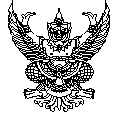 					      ใบเสร็จรับเงิน                   ในราชการสำนักงานคณะกรรมการการศึกษาขั้นพื้นฐาน							ที่ทำการ  โรงเรียน................................................						วันที่.............เดือน.............................พ.ศ..........................ได้รับเงินจาก......ผู้ยืม/เจ้าหน้าที่โครงการอาหารกลางวัน.....................................................................................ตามรายละเอียดดังนี้		(ตัวอักษร........................................................................) ไว้เป็นการถูกต้องแล้ว							(ลงชื่อ)..............................................ผู้รับเงิน							ตำแหน่ง............................................ลำดับที่เอกสารที่ต้องจัดทำผู้จัดทำ1การกำหนดรายการอาหารและคุณลักษณะของวัตถุดิบที่จะใช้ในการประกอบอาหาร (จำนวนนักเรียนXราคาอาหารต่อคน/ต่อวันXจำนวนวัน)เจ้าหน้าที่อาหารกลางวัน2การกำหนดราคากลาง  (จำนวนเงินเท่ากับที่จัดซื้อ)เจ้าหน้าที่พัสดุ3การจัดทำรายงานขอซื้อ (วัตถุดิบสด/แห้ง)  แนบรายการตามข้อ 1    -มีการแต่งตั้งคณะกรรมการตรวจรับ/ผู้ตรวจรับพัสดุ    -มีการแต่งตั้งผู้ควบคุมรับผิดชอบในการประกอบอาหาร    -มีการแต่งตั้งคณะกรรมการตรวจการประกอบอาหารเจ้าหน้าที่พัสดุ4การดำเนินการจัดซื้อ  หลักฐานในการจ่ายคือ ใบเสร็จรับเงิน/บิลเงินสด/ใบสำคัญรับเงิน+สำเนาบัตรประชาชนผู้ขาย หากไม่มีเอกสารข้างต้นให้ผู้จัดซื้อใช้ใบรับรองแทนใบเสร็จรับเงินเจ้าหน้าที่อาหารกลางวัน5การทำสัญญา  กรณีจัดซื้อวัตถุดิบเพื่อใช้ในการประกอบอาหารปริมาณมาก (หากทำสัญญากำหนดค่าปรับเป็นรายวันอัตราร้อยละ 0.2 ของมูลค่าราคาวัตถุดิบ)  กรณีโรงเรียนถือว่ารายงานขอซื้อเป็นรายงานขอซื้อวัตถุดิบเพื่อใช้ในการประกอบอาหารสำหรับการจัดซื้อในแต่ละครั้ง ตลอดระยะเวลาการจัดซื้อ ไม่ต้องจัดทำสัญญาเจ้าหน้าที่พัสดุ6การประกาศผลผู้ชนะการเสนอราคา เป็นรายไตรมาส ตามหนังสือด่วนที่สุด ที่ กค 0405.2/ว 62 ลงวันที่ 5 กุมภาพันธ์ 2562เจ้าหน้าที่พัสดุ7การตรวจรับพัสดุ    -ผู้จัดซื้อสรุปรายการวัตถุดิบที่จัดซื้อแต่ละสัปดาห์/เดือน รวบรวมส่งคณะกรรมการตรวจรับพัสดุ/ผู้ตรวจรับพัสดุ  ตามรอบเวลา    -คณะกรรมการตรวจรับพัสดุ/ผู้ตรวจรับพัสดุ ทำหน้าที่ตรวจรับวัตถุดิบ โดยให้จัดทำรายงานผลการตรวจรับเสนอ ผู้อำนวยการโรงเรียน  โดยประธานคณะกรรมการฯ อาจมอบหมายให้กรรมการคนหนึ่งคนใดทำหน้าที่ตรวจรับพัสดุเบื้องต้นในแต่ละครั้งที่มีการส่งมอบก่อนได้  แล้วกรรมการผู้รับมอบหมายจัดทำบันทึกสรุปรายการวัตถุดิบที่ตรวจรับในแต่ละครั้ง รวบรวมเพื่อส่งมอบให้เจ้าหน้าที่พัสดุเก็บรวบรวมเสนอต่อคณะกรรมการตรวจรับพัสดุตามรอบเวลา    -ผู้ควบคุมรับผิดชอบในการประกอบอาหาร และคณะกรรมการตรวจการประกอบอาหาร ควบคุม และตรวจการประกอบอาหารในแต่ละวัน และจัดทำบันทึกรายงาน รวบรวมเสนอต่อ ผู้อำนวยการโรงเรียนเพื่อทราบตามรอบเวลา  -เจ้าหน้าที่อาหารกลางวัน-คณะกรรมการตรวจรับพัสดุ/กรรมการตรวจรับพัสดุที่ได้รับมอบหมาย-ผู้ควบคุม,คณะกรรมการตรวจการประกอบอาหาร8การเบิกจ่าย เมื่อหลักฐานมีการตรวจรับพัสดุครบถ้วน มีหลักฐานการจ่ายครบถ้วนเจ้าหน้าที่อาหารกลางวันวันประกอบอาหารวัตถุดิบจำนวนหมายเหตุวันจันทร์-แกงจืดวุ้นเส้น -ต้มถั่วเขียวหมูบดวุ้นเส้นถั่วเขียวผักกาดขาวผักชีหอมกระเทียมเจียวถั่วเขียวน้ำตาลปิ๊บ6 กก.3 ถุง5 กก.3 มัด3 ถุง3 กก.2 กก.วันอังคารผักฟักทองใส่ไข่กล้วยน้ำว้าหมูบดไข่ไก่ฟักทองน้ำมันพืชซีอิ๊วขาวกระเทียมน้ำตาลปิ๊บกล้วยน้ำว้า3 กก.4 ถาด15 กก.1 ขวด1 ขวด2 ขีด½ กก.10-12 หวีวันพุธต้มยำไก่(ต้มซั่วไก่)แตงโมหรือฝรั่ง หรือมะม่วงเนื้อไก่เห็ดนางฟ้าหรือเห็ดฟางข่า ตะไคร้ใบมะกรูดมะขามเปียกหอมผักชีแตงโม(มะม่วง,ฝรั่ง)13 กก.2 กก.2 หัว 1 กำ1 กำ½ กก.4 มัด8-10 ลูกวันพฤหัสบดีผัดเผ็ดเครื่องในไก่ไข่ดาวเครื่องในไก่ไข่ไก่น้ำมันพืชซีอิ๊วขาวกระเทียมผักกะเพราหอมหัวใหญ่ถั่วฝักยาว10 กก.4 ถาด2 ขวด1 ขวด3 ขีด10 มัด2 กก.2 กก.วันประกอบอาหารวัตถุดิบจำนวนหมายเหตุวันศุกร์เกาเหลาต้มฟักทองเนื้อหมูบดเลือดลูกชิ้นถั่วงอกผักบุ้งฟักทองผักชีหอมกระเทียมดองซีอิ๊วขาว7 กก.10 ก้อน1 กก.5 กก.5 กำ15 กก.4 มัด1 ถุง1 ขวด               บันทึกข้อความ               บันทึกข้อความ               บันทึกข้อความส่วนราชการส่วนราชการส่วนราชการโรงเรียนโรงเรียนโรงเรียนที่วันที่เรื่อง  เรื่อง  รายงานขอซื้อวัตถุดิบเพื่อใช้ในการประกอบอาหาร รายงานขอซื้อวัตถุดิบเพื่อใช้ในการประกอบอาหาร รายงานขอซื้อวัตถุดิบเพื่อใช้ในการประกอบอาหาร รายงานขอซื้อวัตถุดิบเพื่อใช้ในการประกอบอาหาร                บันทึกข้อความ               บันทึกข้อความ               บันทึกข้อความส่วนราชการส่วนราชการส่วนราชการโรงเรียนโรงเรียนโรงเรียนที่วันที่เรื่อง  เรื่อง  การตรวจรับพัสดุ รายการวัตถุดิบเพื่อใช้ในการประกอบอาหารกลางวัน การตรวจรับพัสดุ รายการวัตถุดิบเพื่อใช้ในการประกอบอาหารกลางวัน การตรวจรับพัสดุ รายการวัตถุดิบเพื่อใช้ในการประกอบอาหารกลางวัน การตรวจรับพัสดุ รายการวัตถุดิบเพื่อใช้ในการประกอบอาหารกลางวัน                 บันทึกข้อความ                บันทึกข้อความ                บันทึกข้อความส่วนราชการส่วนราชการส่วนราชการโรงเรียนโรงเรียนโรงเรียนที่วันที่เรื่อง  เรื่อง  การมอบหมายการตรวจรับวัตถุดิบเพื่อใช้ในการประกอบอาหารกลางวัน การมอบหมายการตรวจรับวัตถุดิบเพื่อใช้ในการประกอบอาหารกลางวัน การมอบหมายการตรวจรับวัตถุดิบเพื่อใช้ในการประกอบอาหารกลางวัน การมอบหมายการตรวจรับวัตถุดิบเพื่อใช้ในการประกอบอาหารกลางวัน วัตถุดิบ/เครื่องปรุงจำนวนหน่วยนับราคาต่อหน่วย จำนวนเงินหมายเหตุ               บันทึกข้อความ               บันทึกข้อความ               บันทึกข้อความส่วนราชการส่วนราชการส่วนราชการโรงเรียนโรงเรียนโรงเรียนที่วันที่เรื่อง  เรื่อง  รายงานสรุปการตรวจรับวัตถุดิบเพื่อใช้ในการประกอบอาหารกลางวันรายงานสรุปการตรวจรับวัตถุดิบเพื่อใช้ในการประกอบอาหารกลางวันรายงานสรุปการตรวจรับวัตถุดิบเพื่อใช้ในการประกอบอาหารกลางวันรายงานสรุปการตรวจรับวัตถุดิบเพื่อใช้ในการประกอบอาหารกลางวัน               บันทึกข้อความ               บันทึกข้อความ               บันทึกข้อความส่วนราชการส่วนราชการส่วนราชการโรงเรียนโรงเรียนโรงเรียนที่วันที่เรื่อง  เรื่อง  รายงานการควบคุม และตรวจการประกอบอาหารรายงานการควบคุม และตรวจการประกอบอาหารรายงานการควบคุม และตรวจการประกอบอาหารรายงานการควบคุม และตรวจการประกอบอาหารวัน เดือน ปีรายการอาหาร               บันทึกข้อความ               บันทึกข้อความ               บันทึกข้อความส่วนราชการส่วนราชการส่วนราชการโรงเรียนโรงเรียนโรงเรียนที่วันที่เรื่อง  เรื่อง  ขออนุมัติยืมเงินโครงการอาหารกลางวันขออนุมัติยืมเงินโครงการอาหารกลางวันขออนุมัติยืมเงินโครงการอาหารกลางวันขออนุมัติยืมเงินโครงการอาหารกลางวันความเห็นเจ้าหน้าที่การเงิน	ได้ตรวจสอบสัญญายืมเงินแล้วถูกต้องตามระเบียบและมีงบประมาณ.....................บาท จ่ายไปแล้ว.................บาท จ่ายครั้งนี้.................บาท คงเหลือ...................บาท	เห็นควรพิจารณาให้จ่ายได้และให้ส่งใช้เงินยืมเมื่อสิ้นภาคเรียน	จึงเรียนมาเพื่อโปรดพิจารณาอนุมัติ	ลงชื่อ.................................เจ้าหน้าที่การเงิน	      (................................)	วันที่...................................ความเห็นของผู้ช่วยผู้บริหารฯ (ถ้ามี)	ควรดำเนินการตามเสนอ	ลงชื่อ……………………………………….	      (...........................................)	วันที่.............................................ความเห็นเจ้าหน้าที่การเงิน	ได้ตรวจสอบสัญญายืมเงินแล้วถูกต้องตามระเบียบและมีงบประมาณ.....................บาท จ่ายไปแล้ว.................บาท จ่ายครั้งนี้.................บาท คงเหลือ...................บาท	เห็นควรพิจารณาให้จ่ายได้และให้ส่งใช้เงินยืมเมื่อสิ้นภาคเรียน	จึงเรียนมาเพื่อโปรดพิจารณาอนุมัติ	ลงชื่อ.................................เจ้าหน้าที่การเงิน	      (................................)	วันที่...................................ความเห็นผู้บริหาร	อนุมัติ	ไม่อนุมัติ เนื่องจาก............................
............................................................................	ลงชื่อ……………………………………….	      (...........................................)	วันที่..............................................สัญญาการยืมเงินยื่นต่อ ผู้อำนวยการโรงเรียน...........................................................เลขที่................./................เลขที่................./................เลขที่................./................สัญญาการยืมเงินยื่นต่อ ผู้อำนวยการโรงเรียน.................................................................................(วัน/เดือน/ปีที่ครบกำหนด)......................(วัน/เดือน/ปีที่ครบกำหนด)......................(วัน/เดือน/ปีที่ครบกำหนด)ข้าพเจ้า..............................................................ตำแหน่ง..............................โรงเรียน..............................................สังกัด............................................................................................จังหวัด..................................................................มีความประสงค์ขอยืมเงินจาก...................................................................................................................................เพื่อเป็นค่าใช้จ่ายในการ.............................................................................................. ดังรายละเอียดต่อไปนี้ข้าพเจ้า..............................................................ตำแหน่ง..............................โรงเรียน..............................................สังกัด............................................................................................จังหวัด..................................................................มีความประสงค์ขอยืมเงินจาก...................................................................................................................................เพื่อเป็นค่าใช้จ่ายในการ.............................................................................................. ดังรายละเอียดต่อไปนี้ข้าพเจ้า..............................................................ตำแหน่ง..............................โรงเรียน..............................................สังกัด............................................................................................จังหวัด..................................................................มีความประสงค์ขอยืมเงินจาก...................................................................................................................................เพื่อเป็นค่าใช้จ่ายในการ.............................................................................................. ดังรายละเอียดต่อไปนี้ข้าพเจ้า..............................................................ตำแหน่ง..............................โรงเรียน..............................................สังกัด............................................................................................จังหวัด..................................................................มีความประสงค์ขอยืมเงินจาก...................................................................................................................................เพื่อเป็นค่าใช้จ่ายในการ.............................................................................................. ดังรายละเอียดต่อไปนี้เงินอุดหนุนโครงการอาหารกลางวันสำหรับนักเรียน จำนวน   .................  คน							         รวมเงินจำนวนเงินตัวอักษร..........................................................................................เงินอุดหนุนโครงการอาหารกลางวันสำหรับนักเรียน จำนวน   .................  คน							         รวมเงินจำนวนเงินตัวอักษร..........................................................................................…….…………………............................--	ข้าพเจ้าสัญญาว่าจะปฏิบัติตามระเบียบของทางราชการทุกประการ และนำใบสำคัญคู่จ่ายที่ถูกต้องพร้อมทั้งเงินเหลือจ่าย(ถ้ามี) ส่งใช้ภายในกำหนดไว้ในระเบียบการเบิกจ่ายเงินจากคลัง  คือ ภายใน.......วันนับแต่วันที่ได้รับเงินยืมนี้ ถ้าข้าพเจ้าไม่ส่งตามกำหนด ข้าพเจ้ายินยอมให้หักเงินเดือน ค่าจ้าง เบี้ยหวัด บำเหน็จ บำนาญ หรือเงินอื่นใด ที่ข้าพเจ้าจะพึงได้รับจากทางราชการ ชดใช้จำนวนเงินที่ยืมไปจนครบถ้วนได้ทันทีลายมือชื่อ...............................................................ผู้ยืม     วันที่..........................................................	ข้าพเจ้าสัญญาว่าจะปฏิบัติตามระเบียบของทางราชการทุกประการ และนำใบสำคัญคู่จ่ายที่ถูกต้องพร้อมทั้งเงินเหลือจ่าย(ถ้ามี) ส่งใช้ภายในกำหนดไว้ในระเบียบการเบิกจ่ายเงินจากคลัง  คือ ภายใน.......วันนับแต่วันที่ได้รับเงินยืมนี้ ถ้าข้าพเจ้าไม่ส่งตามกำหนด ข้าพเจ้ายินยอมให้หักเงินเดือน ค่าจ้าง เบี้ยหวัด บำเหน็จ บำนาญ หรือเงินอื่นใด ที่ข้าพเจ้าจะพึงได้รับจากทางราชการ ชดใช้จำนวนเงินที่ยืมไปจนครบถ้วนได้ทันทีลายมือชื่อ...............................................................ผู้ยืม     วันที่..........................................................	ข้าพเจ้าสัญญาว่าจะปฏิบัติตามระเบียบของทางราชการทุกประการ และนำใบสำคัญคู่จ่ายที่ถูกต้องพร้อมทั้งเงินเหลือจ่าย(ถ้ามี) ส่งใช้ภายในกำหนดไว้ในระเบียบการเบิกจ่ายเงินจากคลัง  คือ ภายใน.......วันนับแต่วันที่ได้รับเงินยืมนี้ ถ้าข้าพเจ้าไม่ส่งตามกำหนด ข้าพเจ้ายินยอมให้หักเงินเดือน ค่าจ้าง เบี้ยหวัด บำเหน็จ บำนาญ หรือเงินอื่นใด ที่ข้าพเจ้าจะพึงได้รับจากทางราชการ ชดใช้จำนวนเงินที่ยืมไปจนครบถ้วนได้ทันทีลายมือชื่อ...............................................................ผู้ยืม     วันที่..........................................................	ข้าพเจ้าสัญญาว่าจะปฏิบัติตามระเบียบของทางราชการทุกประการ และนำใบสำคัญคู่จ่ายที่ถูกต้องพร้อมทั้งเงินเหลือจ่าย(ถ้ามี) ส่งใช้ภายในกำหนดไว้ในระเบียบการเบิกจ่ายเงินจากคลัง  คือ ภายใน.......วันนับแต่วันที่ได้รับเงินยืมนี้ ถ้าข้าพเจ้าไม่ส่งตามกำหนด ข้าพเจ้ายินยอมให้หักเงินเดือน ค่าจ้าง เบี้ยหวัด บำเหน็จ บำนาญ หรือเงินอื่นใด ที่ข้าพเจ้าจะพึงได้รับจากทางราชการ ชดใช้จำนวนเงินที่ยืมไปจนครบถ้วนได้ทันทีลายมือชื่อ...............................................................ผู้ยืม     วันที่..........................................................เสนอ  ผู้อำนวยการโรงเรียน..................................	ได้ตรวจสอบแล้ว เห็นสมควรอนุมัติให้ยืมตามใบยืมฉบับนี้ได้ จำนวน………………………………..………บาท(……………………………จำนวนเงินตัวอักษร………………………………………)ลงชื่อ..................................................................เจ้าหน้าที่การเงินโรงเรียน    วันที่…………………..………………………คำอนุมัติ          อนุมัติให้ยืมตามเงื่อนไขข้างต้นได้  เป็นเงิน……………………………บาท(……………………………………………………………………)ลายมือชื่อผู้อนุมัติ........................................................................................ วันที่....................................................                                    (ผู้บริหารสถานศึกษา)        เสนอ  ผู้อำนวยการโรงเรียน..................................	ได้ตรวจสอบแล้ว เห็นสมควรอนุมัติให้ยืมตามใบยืมฉบับนี้ได้ จำนวน………………………………..………บาท(……………………………จำนวนเงินตัวอักษร………………………………………)ลงชื่อ..................................................................เจ้าหน้าที่การเงินโรงเรียน    วันที่…………………..………………………คำอนุมัติ          อนุมัติให้ยืมตามเงื่อนไขข้างต้นได้  เป็นเงิน……………………………บาท(……………………………………………………………………)ลายมือชื่อผู้อนุมัติ........................................................................................ วันที่....................................................                                    (ผู้บริหารสถานศึกษา)        เสนอ  ผู้อำนวยการโรงเรียน..................................	ได้ตรวจสอบแล้ว เห็นสมควรอนุมัติให้ยืมตามใบยืมฉบับนี้ได้ จำนวน………………………………..………บาท(……………………………จำนวนเงินตัวอักษร………………………………………)ลงชื่อ..................................................................เจ้าหน้าที่การเงินโรงเรียน    วันที่…………………..………………………คำอนุมัติ          อนุมัติให้ยืมตามเงื่อนไขข้างต้นได้  เป็นเงิน……………………………บาท(……………………………………………………………………)ลายมือชื่อผู้อนุมัติ........................................................................................ วันที่....................................................                                    (ผู้บริหารสถานศึกษา)        เสนอ  ผู้อำนวยการโรงเรียน..................................	ได้ตรวจสอบแล้ว เห็นสมควรอนุมัติให้ยืมตามใบยืมฉบับนี้ได้ จำนวน………………………………..………บาท(……………………………จำนวนเงินตัวอักษร………………………………………)ลงชื่อ..................................................................เจ้าหน้าที่การเงินโรงเรียน    วันที่…………………..………………………คำอนุมัติ          อนุมัติให้ยืมตามเงื่อนไขข้างต้นได้  เป็นเงิน……………………………บาท(……………………………………………………………………)ลายมือชื่อผู้อนุมัติ........................................................................................ วันที่....................................................                                    (ผู้บริหารสถานศึกษา)        ใบรับเงิน          ได้รับเงินยืมจำนวน ............................ บาท   (.........จำนวนเงินตัวอักษร..........) ไปเป็นการถูกต้องแล้วลงชื่อ..............................................................ผู้รับเงิน     วันที่..........................................................ใบรับเงิน          ได้รับเงินยืมจำนวน ............................ บาท   (.........จำนวนเงินตัวอักษร..........) ไปเป็นการถูกต้องแล้วลงชื่อ..............................................................ผู้รับเงิน     วันที่..........................................................ใบรับเงิน          ได้รับเงินยืมจำนวน ............................ บาท   (.........จำนวนเงินตัวอักษร..........) ไปเป็นการถูกต้องแล้วลงชื่อ..............................................................ผู้รับเงิน     วันที่..........................................................ใบรับเงิน          ได้รับเงินยืมจำนวน ............................ บาท   (.........จำนวนเงินตัวอักษร..........) ไปเป็นการถูกต้องแล้วลงชื่อ..............................................................ผู้รับเงิน     วันที่..........................................................ครั้งที่วัน เดือน ปีรายการส่งใช้รายการส่งใช้รายการส่งใช้คงค้างคงค้างลายมือชื่อผู้รับใบรับเลขที่ครั้งที่วัน เดือน ปีเงินสดหรือใบสำคัญจำนวนเงินคงค้างคงค้างลายมือชื่อผู้รับใบรับเลขที่รายการจำนวนเงินจำนวนเงินประมาณการค่าอาหารกลางวัน ประจำภาคเรียนที่.........ปีการศึกษา...................................จำนวน.......................คน X อัตราวันละ .........................บาท X จำนวน ................วัน(5 วันทำการหรือจำนวนเงินที่เหมาะสม).........................รวมจำนวนเงินทั้งสิ้น (ตัวอักษร) ...............................................................................................................				  บันทึกข้อความ				  บันทึกข้อความส่วนราชการ	โรงเรียน ..................................................................................................................................ส่วนราชการ	โรงเรียน ..................................................................................................................................ที่ ……………………………………………….…………..วันที่...........................................................................................ที่ ……………………………………………….…………..วันที่...........................................................................................เรื่อง  ขออนุมัติเบิกจ่ายเงินเพื่อส่งใช้เงินยืม....(เงินอุดหนุนอาหารกลางวันรับจาก อบต..... /เทศบาล ........)... เรื่อง  ขออนุมัติเบิกจ่ายเงินเพื่อส่งใช้เงินยืม....(เงินอุดหนุนอาหารกลางวันรับจาก อบต..... /เทศบาล ........)... เรียน  ผู้อำนวยการโรงเรียน.................................................เรียน  ผู้อำนวยการโรงเรียน.................................................	ตามที่อนุมัติให้…………..…....(ผู้มีหน้าที่รับผิดชอบโครงการอาหารกลางวัน)………………………....... ยืมเงิน…………………......(เงินอุดหนุนอาหารกลางวันรับจาก อบต..... /เทศบาล ...........................................)เพื่อเป็นค่าดำเนินการจัดซื้อวัตถุดิบเพื่อใช้ในการประกอบอาหารกลางวันให้นักเรียนรับประทาน จำนวนเงิน....................บาท(.....จำนวนเงินตัวอักษร.......) ตามสัญญาการยืมเงินเลขที่……………...ลงวันที่………........นั้น	บัดนี้ ได้ดำเนินการตามวัตถุประสงค์แล้ว ขอส่งใช้หลักฐาน และเงินสด (ถ้ามี) ดังนี้	1.  หลักฐานค่าอาหารกลางวัน	จำนวน................................................. บาท	2.  เงินสด (ถ้ามี)			จำนวน................................................. บาทรวมเป็นเงิน................................................ บาท	จึงเรียนมาเพื่อโปรดทราบ และอนุมัติเบิกจ่ายเงิน....(เงินอุดหนุนอาหารกลางวันรับจาก อบต..... /เทศบาล ........)...จำนวนเงิน ....................... บาท (.....จำนวนเงินตัวอักษร.....)	ตามที่อนุมัติให้…………..…....(ผู้มีหน้าที่รับผิดชอบโครงการอาหารกลางวัน)………………………....... ยืมเงิน…………………......(เงินอุดหนุนอาหารกลางวันรับจาก อบต..... /เทศบาล ...........................................)เพื่อเป็นค่าดำเนินการจัดซื้อวัตถุดิบเพื่อใช้ในการประกอบอาหารกลางวันให้นักเรียนรับประทาน จำนวนเงิน....................บาท(.....จำนวนเงินตัวอักษร.......) ตามสัญญาการยืมเงินเลขที่……………...ลงวันที่………........นั้น	บัดนี้ ได้ดำเนินการตามวัตถุประสงค์แล้ว ขอส่งใช้หลักฐาน และเงินสด (ถ้ามี) ดังนี้	1.  หลักฐานค่าอาหารกลางวัน	จำนวน................................................. บาท	2.  เงินสด (ถ้ามี)			จำนวน................................................. บาทรวมเป็นเงิน................................................ บาท	จึงเรียนมาเพื่อโปรดทราบ และอนุมัติเบิกจ่ายเงิน....(เงินอุดหนุนอาหารกลางวันรับจาก อบต..... /เทศบาล ........)...จำนวนเงิน ....................... บาท (.....จำนวนเงินตัวอักษร.....)(ลงชื่อ)...................................................ผู้ยืม(ลงชื่อ)...................................................ผู้ยืม(...................................................)(...................................................)ตำแหน่ง..........................................................ตำแหน่ง..........................................................ความคิดเห็นเจ้าหน้าที่การเงินคำสั่ง/การสั่งการได้ตรวจสอบหลักฐานและเอกสารประกอบการ  1. ทราบ  2. อนุมัติ         ลงชื่อ.............................................ผู้อำนวยการ               (.............................................)ส่งใช้เงินยืมและจำนวนเงินสดเหลือจ่ายแล้วถูกต้อง  1. ทราบ  2. อนุมัติ         ลงชื่อ.............................................ผู้อำนวยการ               (.............................................)ครบถว้ นตามระเบยี บ เหน็ ควรอนมุ ตั เิ บกิ  จา่ ยเงนิ ...............  1. ทราบ  2. อนุมัติ         ลงชื่อ.............................................ผู้อำนวยการ               (.............................................)..(เงินอุดหนุนอาหารกลางวันรับจาก อบต..... /เทศบาล ..)...จำนวน ............. บาท (.....จำนวนเงินตัวอักษร.....)  1. ทราบ  2. อนุมัติ         ลงชื่อ.............................................ผู้อำนวยการ               (.............................................)จึงเรียนมาเพื่อโปรด1. ทราบ2. อนุมัติเบิกจ่ายเงินเพื่อส่งใช้เงินยืม  1. ทราบ  2. อนุมัติ         ลงชื่อ.............................................ผู้อำนวยการ               (.............................................)         (ลงชื่อ).........................................เจ้าหน้าที่การเงิน   (........................................)         วันที่...............................................ใบรับรองแทนใบเสร็จ		วันที่.......................................................	ข้าพเจ้า......................................................... ตำแหน่ง........................................................ได้จ่ายเงินจำนวน......................................บาท (.................................................) โดยไม่อาจเรียกใบเสร็จรับเงินจากผู้รับเงินได้ตามรายการต่อไปนี้(ลงชื่อ)...............................................................ผู้จ่ายเงิน(............................................................)วันที่.....................................................ลำดับที่รายการจำนวนเงินจำนวนเงินหมายเหตุ12345ค่าอาหารประจำวันที่.....................................ค่าอาหารประจำวันที่.....................................ค่าอาหารประจำวันที่.....................................ค่าอาหารประจำวันที่.....................................ค่าอาหารประจำวันที่.....................................12345รวมรายการจำนวนเงินจำนวนเงินรวมเงินรายการจำนวนเงินจำนวนเงินรับคืนเงินค่าอาหารกลางวันเหลือจ่าย ตามสัญญายืมเงินเลขที่......../...(ปีงบประมาณ).....xxxxxลงวันที่...............เดือน...........................พ.ศ......................รวมบาทxxxxx